Timed write topic for evaluationPlease write your composition in your timed writing book and label it:  Timed write for EvaluationThen write down the topic your have chosen before starting your composition.You will have until morning break to finish the composition.  If you finish early you can work on any other assignments you are missing or on an enrichment project to boost your mark.Choose one of the 5 topics below and write a multi-paragraph (at least 3 paragraphs) composition. (minimum of 1 page single spaced) In addressing the topic in your composition you can consider all possibilities.  You can agree or disagree with the topic in your composition.You may draw support from the experiences of others or from any aspect of your life, your reading and your experiences.  You can use any appropriate method of development including exposition, persuasion, description and narration. This will be marked as a first draft response and grammar will only be considered when it interferes with understanding of the composition. A composition may apply any effective and appropriate method of development –(reasons/examples/explanations for expository or persuasion) (Story development and description of details (5 senses and emotions)Your composition can include any combination of exposition, persuasion, description and narration.  All forms are considered equally.  The use of paragraph structure will be assessed holistically with reference to the clarity of expression and organization and division of ideas.Composition Topic choices:Important learning doesn’t just happen in school.Gifts come in many unexpected forms.Travel can be a rewarding experience.It’s important to maintain an active lifestyle.You never appreciate what you have until it’s gone.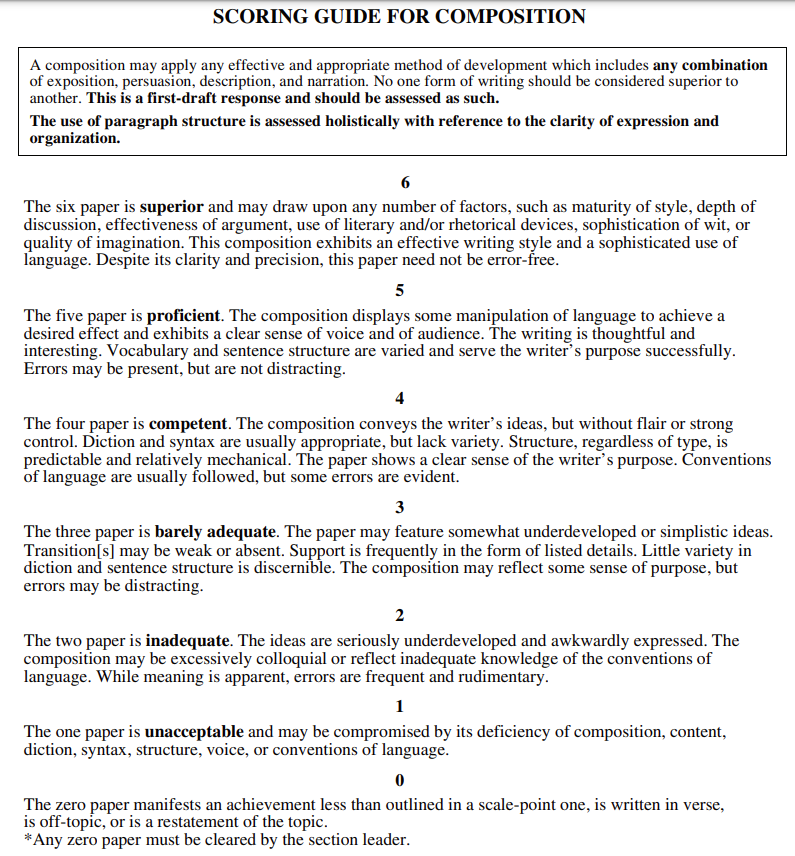 